Bei Minderjährigen bitte hier Namen und Anschriften der gesetzlichen Vertreter eintragen die Aufnahme in den SuS Rechtsupweg von 1965 e.V. zum ____. _____. _________ [Eintrittsdatum]Ich möchte der Satzung des SuS Rechtsupweg e.V. entsprechend als 
O 	aktives Mitglied	O passives Mitglied	O Jugendlicher 		
beitreten.O 	Folgende Personen (Eltern, Geschwister] sind bereits Mitglieder im SuS Rechtsupweg e.V.:Ich plane, in folgender(n)  Sparte(n) aktiv zu sein:
1.___________________________________	2._____________________________
3.___________________________________	4._____________________________Die hier gemachten Daten werden ausschließlich für Zwecke des SuS Rechtsupweg e.V. unter Berücksichtigung der Datenschutzgrundverordnung (DSGVO) und anderen gesetzlichen Datenschutzvorgaben verwandt. 																		--- Fortsetzung Blatt 2  ----Blatt 2 zum Aufnahmeantrag von 	_________________________________________________
 								[Vor- und Nachname des Antragstellers]_____________________________________	___________________________________________[Ort und Datum]						[Unterschrift des Antragstellers]Bei Minderjährigen:Der/Die im Aufnahmeantrag genannten Erziehungsberichtigte/n sind mit dem Vereinsbeitritt des Antragstellers einverstanden. Sie übernehmen die sich aus dem Mitgliedschaftsverhältnis ergebenden Zahlungsverpflichtungen, insbesondere die Zahlung der Mitgliedsbeiträge. Hinweis: Wird ein Minderjähriger volljährig endet damit nicht automatisch die Mitgliedschaft im Verein. Das Mitglied wird dann entsprechend seinem in der Satzung vorgesehenen Status weitergeführt._____________________________________ _____________________________________________[Ort und Datum]				[Unterschrift/en des/der Erziehungsberechtigten]SEPA LastschriftmandatHiermit ermächtige ich den SuS Rechtsupweg e.V. Zahlungen von meinem Konto mittels Lastschriftverfahren einzuziehen. Gleichzeitig weise ich mein Kreditinstitut an, die vom SuS Rechtsupweg e.V. auf mein Konto gezogenen Lastschriften einzulösen.Hinweis: Ich kann innerhalb von acht Wochen, beginnend mit dem Belastungsdatum, die Erstattung des belastenden Betrags verlangen. Es gelten dabei die mit meinem Kreditinstitut vereinbarten Bedingungen.Ausgleich von Forderungen bei abweichendem KontoinhaberDient das SEPA-Mandat nicht zum Ausgleich von Forderungen des SuS Rechtsupweg e.V. gegenüber dem tragen Sie hier bitte ein, für welche Person/en das SEPA Lastschriftmandat Gültigkeit hat:_____________________________________ _____________________________________________[Ort und Datum]						[Unterschrift des Kontoinhabers]Beitrittserklärung in den SuS Rechtsupweg von 1965 e.V.Hiermit beantrage ichBeitrittserklärung in den SuS Rechtsupweg von 1965 e.V.Hiermit beantrage ich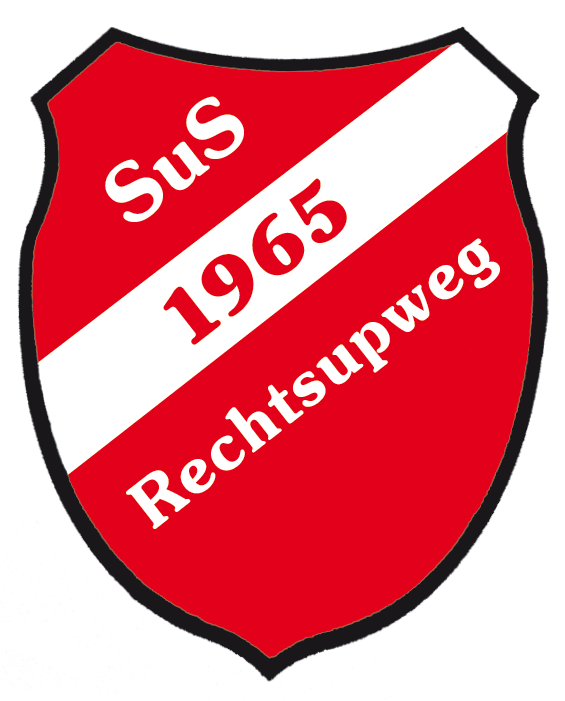 AnredeVornameNachnameWohnhaft in
(Adresse)Wohnhaft in
(Adresse)Geboren amTelefonE-MailVornameNachnameWohnhaft in
(Adresse)Wohnhaft in
(Adresse)Geboren amTelefonE-Mail __VornameNachnameMitgliedsnummerDaten meiner BankverbindungDaten meiner BankverbindungVor- und Nachname des KontoinhabersName des KreditinstitutesBICIBANVornameNachname